新 书 推 荐中文书名：《图案切割解构：可穿戴艺术》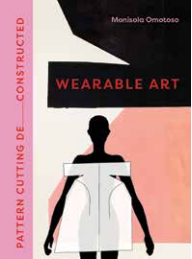 英文书名：PATTERN CUTTING DECONSTRUCTED: Wearable Art作    者：Monisola Omotoso出 版 社：Laurence King代理公司：ANA/Chloe页    数：128页出版时间：2025年1月代理地区：中国大陆、台湾审读资料：电子稿类    型：艺术设计内容简介：独创的图案剪裁、精美包装方法吸引艺术爱好者、家庭缝纫手工艺者和时装专业学生 时装设计师兼教育家莫尼索拉·奥莫托索（Monisola Omotoso）以20世纪初至今具有影响力的国际艺术家的绘画作品为出发点，提供了一种令人兴奋的另类方法，用于在服装造型上开发图案和垂坠。正如抽象艺术可以改变现实一样，抽象艺术也可以转化为真实、可穿的时装作品。每个项目都以一件艺术作品和一段关于艺术家的简短文字开始。然后，作者通过图文并茂的步骤介绍，引导读者从艺术作品中汲取灵感，设计出服装的版型和垂坠工艺。作者简介：莫妮索拉-奥莫托索（Monisola Omotoso）曾在皇家艺术学院（Royal College of Art）和中央圣马丁学院（Central Saint Martins）等多所院校任教。她曾与V&A合作并在V&A设立工作坊，为众多品牌（从Alexander McQueen到Birdsong）设计作品，并与Domestika合作开设课程。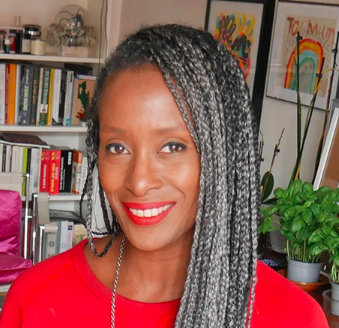 感谢您的阅读！请将反馈信息发至：版权负责人Email：Rights@nurnberg.com.cn安德鲁·纳伯格联合国际有限公司北京代表处北京市海淀区中关村大街甲59号中国人民大学文化大厦1705室, 邮编：100872电话：010-82504106, 传真：010-82504200公司网址：http://www.nurnberg.com.cn书目下载：http://www.nurnberg.com.cn/booklist_zh/list.aspx书讯浏览：http://www.nurnberg.com.cn/book/book.aspx视频推荐：http://www.nurnberg.com.cn/video/video.aspx豆瓣小站：http://site.douban.com/110577/新浪微博：安德鲁纳伯格公司的微博_微博 (weibo.com)微信订阅号：ANABJ2002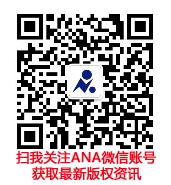 